Centro de Morelia, Pátzcuaro, Tzintzuntzan con Zona Arqueológica “Las Yácatas”, Guadalajara, Tequila con Cantaritos de Amatitlán y Tlaquepaque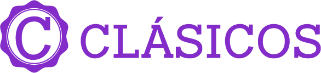 Duración: 7 díasSalidas Compartidas: todos los díasSalida privada: Todos los días (en base a 2, 4, 6 y 8 pasajeros)Vigencia del programa: 31 marzo 2021DÍA 01.		MORELIARecepción en el aeropuerto o central de autobuses y traslado a su hotel. El traslado se efectúa con todas las medidas de higiene y sanitización de unidades.Por la tarde noche, Cena típica en restaurante local (Menú fijo)Alojamiento.DÍA 02.		MORELIA VISITA DE CIUDAD08:00 Desayuno09:00 Hrs. Cita en la recepción del hotel. Visita a pie del centro histórico de esta bella ciudad, Patrimonio Cultural de la Humanidad. Conocida en el tiempo de la colonia como La Nueva Valladolid, la hoy denominada Morelia, ha retenido gran parte de la atmósfera colonial. En 1828 tomó el nombre por el cual es hoy conocida, en homenaje a su hijo más ilustre Don José María Morelos y Pavón, héroe de la Independencia. El Palacio de Gobierno, la Catedral, el ex Palacio de Justicia, el Colegio San Nicolás de Hidalgo, el Palacio (Hoy Museo) Clavijero y el Conservatorio de las Rosas, son algunos de los puntos de la visita. Se recomienda por la noche, apreciar el espectáculo de la Iluminación de Catedral (20:45 hr) Solo sábadoAlojamiento.DÍA 03.		MORELIA – PATZCUARO – TZINTZUNZAN – MORELIA 08:00 Desayuno09:00 Hrs. Cita en la recepción del hotel. Salida hacia Pátzcuaro (Pueblo Mágico) una de las importantes ciudades de la nación Purépecha, antes de la colonia y que más tarde tuvo un papel fundamental en la evangelización de la región. Después de la visita a esta encantadora pequeña ciudad, capital de la artesanía regional, de amplias plazas arboleadas con sus arcadas y sus antiguas mansiones, hay restaurantes, bares, tiendas de artesanía, etc. Durante el recorrido se hará una parada para comida (menú fijo) Posterior salida para Tzintzuntzan (Pueblo Mágico) antigua capital de los Purépechas y escenario principal de las tradicionales ceremonias del Día de Muertos. Visitaremos las ruinas arqueológicas “Las Yácatas” continuando al Quiroga donde visitaremos el mercado artesanal. Más tarde, regreso al Morelia.Alojamiento.DÍA 04.		MORELIA – GUADALAJARA Desayuno. A la hora acordada traslado a la central de autobuses para tomar su autobús regular desde Morelia a Guadalajara (Traslado aproximado en autobús de 03:30 hrs) Sugerimos tomar el autobús entre las 07:00 y 08:00 AM para llegar antes de las 12 y comenzar sus actividades en Guadalajara.Traslado desde la central de autobuses en Guadalajara a su hotel. Incluido en el Travel Shop PackLlegada y traslado por cuenta de los pasajeros al hotel. Aconsejamos llegar antes de las 12.00. Deberá presentarse en la Plaza Liberación a las 13.00 para iniciar la visita de ciudad de dos horas y media ¡Camina Guadalajara de la mano de un experto!  Aventúrate a descubrir los sitios más emblemáticos y aquellos que ni los locales conocen en el centro histórico de la ciudad. Visitamos 15 puntos históricos y terminamos la visita en uno de los mercados más grandes de América el conocido mercado San Juan de Dios. Para completar tu visita recomendamos realizar un tour opcional TOP 5 de Instagram las mejores fotos. Alojamiento.Guadalajara fotográfico. Opción sugerida en Travel Shop PackTodos soñamos con viajar con un fotógrafo profesional... ¡presume las mejores fotos de tu viaje a Guadalajara!Visita los 5 top spots en la ciudad y ¿por qué no? hazlo con el verdadero outfit, ¡con tequila y sombrero en mano!Duración: 2.00 horas.Día y hora: DiariaIncluye:● Automóvil para traslados.● Sesión fotográfica.● Liga con archivos fotográficos.DIA 05.		GUADALAJARA – TEQUILA – GUADALAJARAPresentarse en el lobby del hotel a las 09.30 (horario sujeto a confirmación) este día realizar una excursión al maravilloso pueblo de Tequila, iniciaremos por la destilería “La Cofradía” famosa por sus gigantes habitaciones en forma de barricas. Recorrido y explicaciones acerca de la elaboración de la bebida del Tequila, continuaremos a los “tradiciones cantaritos de Amatitan”, tendremos tiempo para tomar fotos en el paisaje agavero, y llegaremos al pueblo de Tequila para poder realizar la comida en un restaurante típico opcional. Tiempo libre para visitar las tiendas de grandes casas tequileras como José Cuervo.  Regreso aproximadamente a las 16.00 Hrs a Guadalajara.  Noche libre. Alojamiento.DIA 06. 		GUADALAJARA – TLAQUEPAQUE – GUADALAJARAPunto de reunión Plaza Liberación iniciamos a las 10.30 Disfruta de un paseo en las innovadoras calandrias eléctricas desde el centro de Guadalajara hasta el típico pueblito de Tlaquepaque. Descubre sus historias y tradiciones de la mano de un guía experto, visitando los principales puntos de interés. Vive un show mexicano con baile folklorico y mariachi en vivo, ¡en la cantina más grande del mundo! Recomendamos realizar un tour opcional para degustar los dulces típicos en la misma zona de Tlaquepaque. Resto de la tarde libre regreso a Guadalajara por su cuenta. Alojamiento.Excursión opcional incluida en el Travel Shop Pack para completa tu visita en Tlaquepaque dulce tradiciónVisita las tradicionales calles de Tlaquepaque a través de sus sabores en un recorrido gastronómico. Adéntrate a una reconocida fábrica y aprende de la elaboración de los dulces típicos, del rompope, la famosa cajeta de Sayula y por supuesto, una extensa variedad de chocolates y la historia del cacao.Duración: 2.00 horas.Día y hora: DiarioIncluye:● 3 antojitos típicos.● Degustaciones de dulces típicos.DÍA 07. 	GUADALAJARATiempo libre para seguir disfrutando de Guadalajara. Traslado por cuenta del pasajero al aeropuerto o central de autobús. Fin de los servicios.Traslado desde su hotel a la central de autobuses o al aeropuerto. Incluido en el Travel Shop PackINCLUYE: MORELIATraslado aeropuerto – hotel – aeropuerto en servicio compartidos y vehículos previamente sanitizados.3 noches de hospedaje en Morelia Desayuno americanoTransportación terrestre compartido con capacidad controlada, para los tours con vehículos previamente sanitizados y con todas las medidas de higiene.Admisiones a los sitios de visitaCena en restaurante típico con menú fijo en MoreliaComida con menú fijo en Pátzcuaro.Guía – Chofer todo el momentoAutobús en regular: Morelia - GuadalajaraGUADALAJARA3 noches de hospedaje en GuadalajaraVisita de ciudad en Guadalajara caminado duración dos horas y media, incluye bebida típica tejuinoTransportación terrestre para la visita de Tequila en servicio compartido, con capacidad controlada y vehículos previamente sanitizados. Entrada a la destilería, degustaciones, un cantarito (bebida típica)Transportación terrestre en calandria eléctrica a Tlaquepaque, bebida típica (cantarito), Show mexicano en vivo con baile folklorico y mariachi.Guía para los tours mencionadosNO INCLUYE:Extras en hotelesBoletos aéreos o de autobús Servicios, excursiones o comidas no especificadas Desayunos en GuadalajaraTraslados de llegada y de salida en Guadalajara Propinas a camaristas, botones, guías, choferes, gastos personalesIMPORTANTE:Se reserva el derecho de modificar el orden de los tours dentro de un paquete, además de cambiar el orden de las visitas, por cuestiones de operación internas o por fuerza mayorA su llegada se le indicarán los horarios de pick up previos a las actividades marcadas en itinerario, esto dependerá de la ubicación del hotel, ya que los tours y traslados son en servicio compartido. La unidad hace su recorrido de 09:00 a 10:00 h para recoger a los viajeros e iniciar el tour, este horario puede variar dependiendo de las condiciones del tráfico.Se sugiere llevar a los recorridos: bloqueador solar, sombrero, lentes de sol, ropa fresca y calzado cómodo (tipo tenis preferentemente) y efectivo para compras en caso de que requieran algún suvenir en los lugares a visitar.Considerar los horarios para ingresar y salida de la habitación son referenciales de los hotelesCheck In o Ingreso 15.00 Check Out o salida 12.00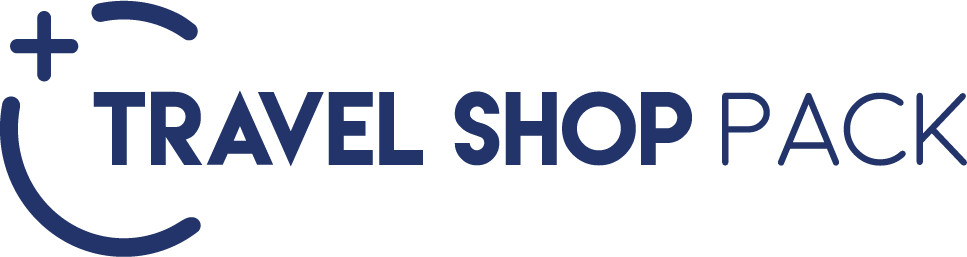 TENEMOS OPCIONES DE TRANSPORTACIÓN EN VEHICULO COMPARTIDO O PRIVADO DESDE TOLUCA, GUADALAJARA, CDMX Y QUERÉTARO, FAVOR DE CONSULTAR PRECIOS.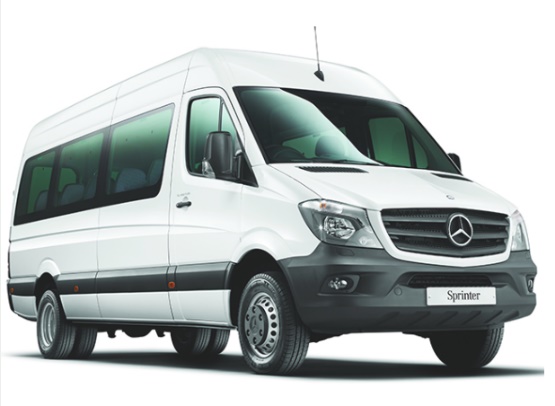 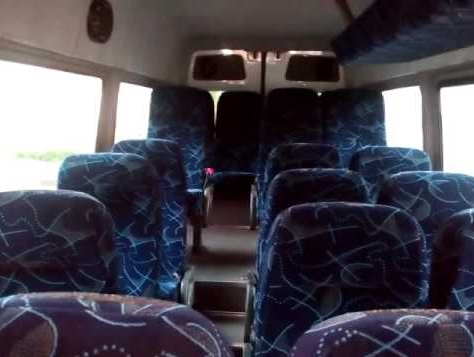 OPCIONALES PARA ENRIQUECER TU VIAJEOPCIONALES PARA ENRIQUECER TU VIAJEPRECIO POR PERSONA EN MXN PRECIO POR PERSONA EN MXN Travel Shop Pack opcionalesTravel Shop Pack opcionalesGuadalajara fotográficoGuadalajara fotográficoTlaquepaque degustación de dulces típicosTlaquepaque degustación de dulces típicosTraslado de llegada y salida en Guadalajara. Desde el aeropuerto o central de autobuses, manejo de equipaje 1 maleta por personaTraslado de llegada y salida en Guadalajara. Desde el aeropuerto o central de autobuses, manejo de equipaje 1 maleta por personaTraslado de llegada y salida en Guadalajara. Desde el aeropuerto o central de autobuses, manejo de equipaje 1 maleta por personaTraslado de llegada y salida en Guadalajara. Desde el aeropuerto o central de autobuses, manejo de equipaje 1 maleta por personaPrecio por persona en MXN (base 2 personas)1930Precio por persona en MXN (base 1 persona)2970HOTELES PREVISTOS O SIMILARESHOTELES PREVISTOS O SIMILARESHOTELES PREVISTOS O SIMILARESHOTELES PREVISTOS O SIMILARESHOTELES PREVISTOS O SIMILARESNOCHESNOCHESCIUDADHOTELCATMORELIAHOTEL ESTEFANIAT33MORELIAHOTEL MISION CATEDRAL PMORELIAHOTEL ALAMEDA CENTROPS33GUADALAJARADE MENDOZAT33GUADALAJARAHOLIDAY INN CENTRO HISTORICOTS33GUADALAJARAPRESIDENTE INTERCONTINENTALPPRECIO POR PERSONA EN MXN PRECIO POR PERSONA EN MXN PRECIO POR PERSONA EN MXN GARANTIZAMOS PRECIOS EN PRIVADO SIN SUPLEMENTOGARANTIZAMOS PRECIOS EN PRIVADO SIN SUPLEMENTOGARANTIZAMOS PRECIOS EN PRIVADO SIN SUPLEMENTOSERVICIOS TERRESTRES EXCLUSIVAMENTESERVICIOS TERRESTRES EXCLUSIVAMENTESERVICIOS TERRESTRES EXCLUSIVAMENTE DBLMNRTURISTA2 PASAJEROS13810100804 PASAJEROS1251088406 PASAJEROS112707730TURISTA SUPERIOR CON PRIMERA2 PASAJEROS15200104404 PASAJEROS1361092006 PASAJEROS123208130PRIMERA SUPERIORPRIMERA SUPERIOR2 PASAJEROS15680108004 PASAJEROS1429095306 PASAJEROS105808400APLICA SUPLEMENTO EN TEMPORADA ALTA, SEMANA SANTA, PASCUA, VERANO, NAVIDAD, FIN DE AÑO, PUENTES Y DÍAS FESTIVOSTARIFAS SUJETAS A CAMBIOS Y A DISPONIBILIDAD LIMITADA SIN PREVIO AVISO MENOR DE 2 A 10 AÑOS COMPARTIENDO HABITACION CON 2 ADULTOS FORMAS DE VIAJE *CONSULTE PRECIOS CON SU ASESOR TRAVEL SHOP*·        Saliendo de tu Ciudad en autobús regular·        Llegando por tu cuenta en auto particular *Se puede dejar en el estacionamiento del hotel, mientras los servicios los realizamos en vehículos propios.·        Opcional del traslado privado entre Morelia y Guadalajara.Opción de salida desde CDMX y otras Ciudades, en trasportación turística especializada.VIGENCIA: 31 DE MARZO 2020